附件3：规划范围图Appendix 3. Diagram of the planning scope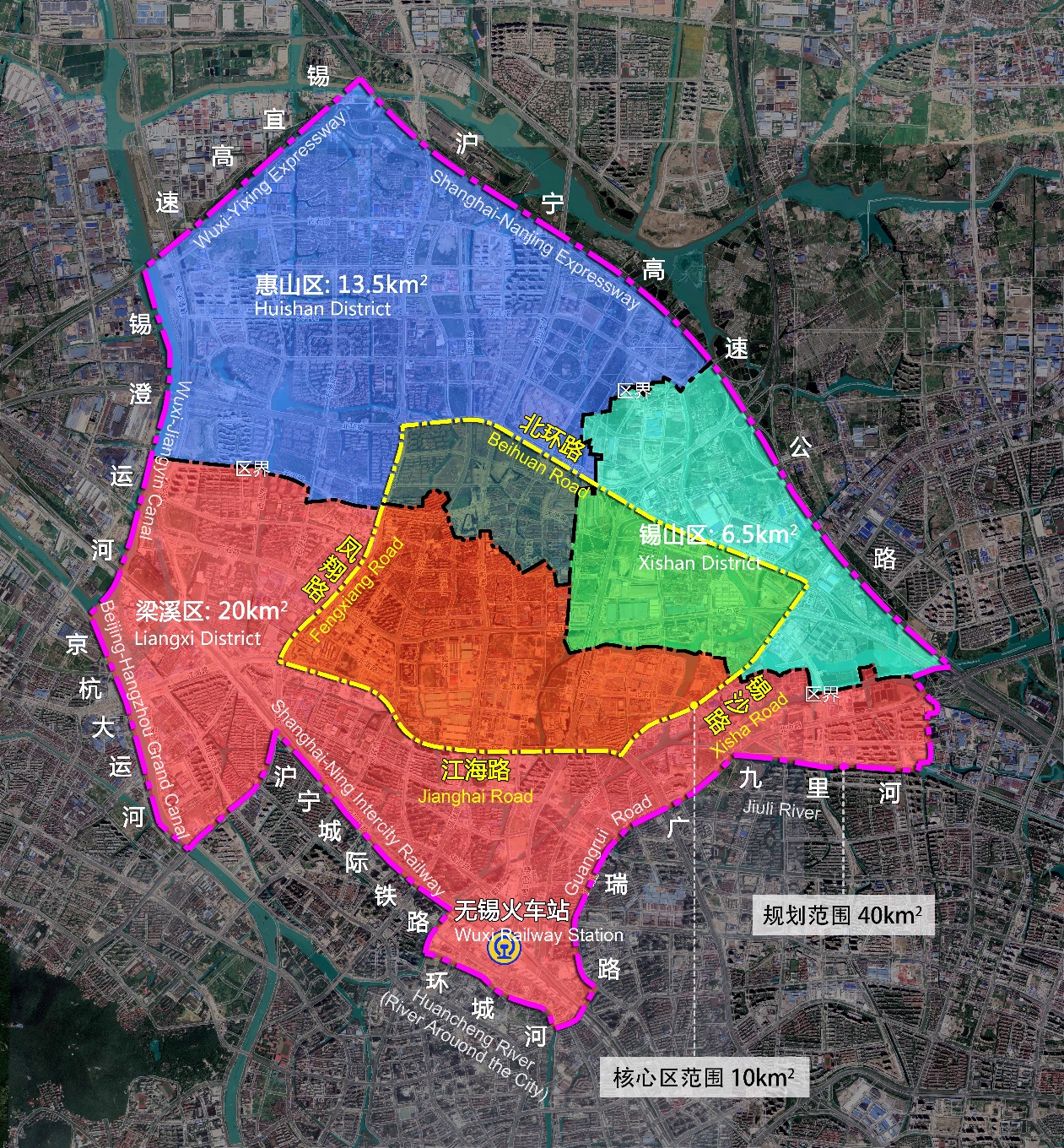 